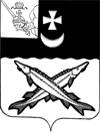 АДМИНИСТРАЦИЯ БЕЛОЗЕРСКОГО МУНИЦИПАЛЬНОГО ОКРУГА ВОЛОГОДСКОЙ ОБЛАСТИП О С Т А Н О В Л Е Н И ЕОт 27.01.2023 № 112Об утверждении Порядка сообщения муниципальным служащим администрации Белозерского муниципального округа Вологодской области о прекращении гражданства Российской Федерации, о приобретении гражданства (подданства) иностранного государстваНа основании Федерального закона от 30.04.2021 № 116-ФЗ «О внесении изменений в отдельные законодательные акты Российской Федерации», Федерального закона от 02.03.2007 № 25-ФЗ «О муниципальной службе в Российской Федерации», Устава округаПОСТАНОВЛЯЮ:1.Утвердить Порядок сообщения муниципальным служащим администрации Белозерского муниципального округа Вологодской области о прекращении гражданства Российской Федерации, о приобретении гражданства (подданства) иностранного государства согласно приложению к настоящему постановлению.2. Управляющему делами, руководителям структурных подразделений со статусом юридического лица ознакомить с настоящим постановлением муниципальных служащих структурных подразделений администрации Белозерского муниципального округа Вологодской области.3. Настоящее постановление подлежит официальному опубликованию в газете «Белозерье» и размещению на официальном сайте Белозерского муниципального округа в информационно-телекоммуникационной сети «Интернет». 4. Контроль за исполнением настоящего постановления возложить на управляющего делами администрации округа, в  структурных подразделениях администрации округа со статусом юридического лица на начальников управлений администрации округа.Глава округа:                                                                                  Д.А. Соловьев       Приложение к постановлению администрации округаот 27.01.2023  № 112Порядок сообщения муниципальным служащимадминистрации Белозерского муниципального округа Вологодской области о прекращении гражданства Российской Федерации, о приобретении гражданства (подданства) иностранного государства1. Настоящий Порядок сообщения муниципальным служащим администрации Белозерского муниципального округа Вологодской области о прекращении гражданства Российской Федерации, о приобретении гражданства (подданства) иностранного государства (далее – Порядок) разработан в соответствии с пунктами 9 и 9.1 части 1 статьи 12 Федерального закона от 02.03.2007 № 25-ФЗ «О муниципальной службе в Российской Федерации», устанавливает процедуру сообщения муниципальным служащим администрации Белозерского муниципального округа Вологодской области в письменной форме представителю нанимателя (работодателю):а) о прекращении гражданства Российской Федерации либо гражданства (подданства) иностранного государства - участника международного договора Российской Федерации, в соответствии с которым иностранный гражданин имеет право находиться на муниципальной службе (далее – о прекращении гражданства);б) о приобретении гражданства (подданства) иностранного государства либо получении вида на жительство или иного документа, подтверждающего право на постоянное проживание гражданина на территории иностранного государства (далее – о приобретении гражданства).2. Муниципальный служащий обязан сообщить представителю нанимателя (работодателю) о прекращении гражданства, о приобретении гражданства в день, когда муниципальному служащему стало известно об этом, но не позднее пяти рабочих дней со дня прекращения гражданства, со дня приобретения гражданства в письменном виде по форме согласно приложению 1 к настоящему Порядку (далее – сообщение).3. В случае если о прекращении гражданства, о приобретении гражданства муниципальному служащему стало известно в выходные или праздничные дни, в период нахождения муниципального служащего в отпуске, командировке либо в период его временной нетрудоспособности, допускается направление сообщения представителю нанимателя (работодателю) посредством факсимильной, электронной связи с последующим представлением оригинала сообщения представителю нанимателя (работодателю) в течение первого рабочего дня после выходных или праздничных дней, окончания отпуска, командировки или периода временной нетрудоспособности соответственно.4. В сообщении указываются:фамилия, имя, отчество (последнее – при наличии) муниципального служащего, направившего сообщение, замещаемая им должность муниципальной службы;наименование государства, в котором прекращено гражданство (подданство) (Российской Федерации либо иностранного государства - участника международного договора, в соответствии с которым иностранный гражданин имеет право находиться на муниципальной службе), дата прекращения гражданства – в случае прекращения гражданства (подданства);наименование иностранного государства, в котором приобретено гражданство (подданство) либо получен вид на жительство или иной документ, подтверждающий право на постоянное проживание гражданина на территории иностранного государства, дата приобретения гражданства либо права на постоянное проживание гражданина на территории иностранного государства – в случае приобретения гражданства (подданства) либо получения вида на жительство или иного документа, подтверждающего право на постоянное проживание гражданина на территории иностранного государства;дата составления сообщения и подпись муниципального служащего.5. Муниципальный служащий представляет сообщение в  отдел муниципальной службы, документооборота, контроля и охраны труда администрации округа или лицу, ответственному в структурном подразделении администрации округа за кадровую работу для регистрации и предварительного рассмотрения.6. Сообщение, представленное муниципальным служащим, подлежит регистрации в течение одного рабочего дня со дня его в  отдел муниципальной службы, документооборота, контроля и охраны труда администрации округа или лицу, ответственному в структурном подразделении администрации округа за кадровую работу.7. Сообщение муниципального служащего подлежит обязательной регистрации в Журнале регистрации сообщений о прекращении гражданства Российской Федерации, о приобретении гражданства (подданства) иностранного государства по форме согласно приложению 2 к настоящему Порядку (далее – Журнал).В Журнале должны быть отражены следующие сведения: дата и время поступления сообщения;порядковый номер, присвоенный зарегистрированному сообщению;сведения о муниципальном служащем, направившем сообщение (фамилия, имя, отчество (последнее – при наличии), должность муниципальной службы);краткое изложение содержания сообщения;фамилия, имя, отчество (последнее – при наличии), должность и подпись лица, принявшего сообщение;сведения о принятом решении с указанием даты принятия решения;подпись муниципального служащего в получении копии сообщения с резолюцией главы округа,  (иного руководителя структурного подразделения со статусом юридического лица администрации округа) или лица, исполняющего его обязанности.Ведение и хранение Журнала возлагается на отдел муниципальной службы, документооборота, контроля и охраны труда администрации округа или лицо, ответственное в структурном подразделении со статусом юридического лица администрации округа за кадровую работу.8. В ходе предварительного рассмотрения сообщения  начальник отдела муниципальной службы, документооборота, контроля и охраны труда администрации округа  или лицо, ответственное в структурном подразделении со статусом юридического лица администрации округа за кадровую работу имеет право проводить собеседование с муниципальным служащим, направившим сообщение, получать от него в установленном порядке письменные пояснения по изложенным в сообщении обстоятельствам.По результатам предварительного рассмотрения сообщения подготавливается мотивированное заключение, которое подписывается начальником отдела муниципальной службы, документооборота, контроля и охраны труда администрации округа  или лицом, ответственным в структурном подразделении со статусом юридического лица администрации округа за кадровую работу.9. Мотивированное заключение, предусмотренное пунктом 8 настоящего Порядка, должно содержать:информацию, изложенную в сообщении;информацию, полученную от муниципального служащего, направившего сообщение;мотивированный вывод по результатам предварительного рассмотрения сообщения о наличии либо отсутствии выявленных при рассмотрении нарушений требований Федерального закона от 02.03.2007 № 25-ФЗ «О муниципальной службе в Российской Федерации» при прохождении муниципальной службы и предложение для принятия решения в соответствии с законодательством Российской Федерации.10. Сообщение, мотивированное заключение и материалы, полученные в ходе предварительного рассмотрения сообщения, в течение трех рабочих дней со дня регистрации сообщения направляются начальником отдела муниципальной службы, документооборота, контроля и охраны труда администрации округа  или лицом, ответственным в структурном подразделении со статусом юридического лица администрации округа за кадровую работу главе округа (иному руководителю структурного подразделения со статусом юридического лица администрации округа) или лицу, исполняющему его обязанности, для принятия решения.11. Глава округа (иной руководитель структурного подразделения со статусом юридического лица администрации округа) или лицо, исполняющее его обязанности, не позднее семи рабочих дней со дня регистрации сообщения принимает решение об освобождении от замещаемой должности и увольнении муниципального служащего в соответствии с законодательством Российской Федерации, если иное не предусмотрено законодательством Российской Федерации.12. Сообщение с резолюцией главы округа (иного руководителя структурного подразделения со статусом юридического лица администрации округа) мотивированное заключение и материалы, полученные в ходе предварительного рассмотрения сообщения, направляются в отдел муниципальной службы, документооборота, контроля и охраны труда администрации округа  или лицу, ответственному в структурном подразделении со статусом юридического лица администрации округа за кадровую работу в течение одного рабочего дня со дня принятия решения главе округа (иному руководителя структурного подразделения со статусом юридического лица администрации округа) для реализации в соответствии с трудовым законодательством и законодательством о муниципальной службе.13. Копия сообщения с резолюцией главы округа (иного руководителя структурного подразделения со статусом юридического лица администрации округа) выдается муниципальному служащему, направившему сообщение, в течение двух рабочих дней со дня принятия главой округа (иным руководителем структурного подразделения со статусом юридического лица администрации округа) решения, указанного в пункте 11 настоящего Порядка, начальником отдела муниципальной службы, документооборота, контроля и охраны труда администрации округа  или лицом, ответственным в структурном подразделении со статусом юридического лица администрации округа за кадровую работу лично под подпись.14. Сообщение с резолюцией главы округа (иного руководителя структурного подразделения со статусом юридического лица администрации округа) мотивированное заключение и материалы, полученные в ходе предварительного рассмотрения сообщения, приобщаются к личному делу муниципального служащего.Приложение № 1  к Порядку сообщения муниципальным служащим администрации Белозерского муниципального округа Вологодской области о прекращении гражданства Российской Федерации, о приобретении гражданства (подданства) иностранного государстваСООБЩЕНИЕмуниципального служащего администрации Белозерского муниципального округа Вологодской области о прекращении гражданства Российской Федерации, о приобретении гражданства (подданства) иностранного государства____________________________________________________________________________________________(должность, фамилия, инициалы представителя нанимателя)______________________________________________от____________________________________________(фамилия, имя, отчество (последнее – при наличии)______________________________________________муниципального служащего, замещаемая должность)______________________________________________В соответствии с пунктами 9 и 9.1 части 1 статьи 12 Федерального закона от 02.03.2007 № 25-ФЗ «О муниципальной службе в Российской Федерации» сообщаю: _________________________________________________________________________________________________________________________________________(указать:________________________________________________________________________________________________________________________наименование государства, в котором прекращено гражданство (подданство) (Российской Федерации либо иностранного государства –________________________________________________________________________________________________________________________участника международного договора, в соответствии с которым иностранный гражданин имеет право находиться на муниципальной службе),________________________________________________________________________________________________________________________дату прекращения гражданства – в случае прекращения гражданства (подданства);________________________________________________________________________________________________________________________наименование иностранного государства, в котором приобретено гражданство (подданство) либо получен вид на жительство или иной________________________________________________________________________________________________________________________документ, подтверждающий право на постоянное проживание гражданина на территории иностранного государства, дату приобретения________________________________________________________________________________________________________________________гражданства либо права на постоянное проживание гражданина на территории иностранного государства – в случае приобретения гражданства________________________________________________________________________________________________________________________(подданства) либо получения вида на жительство или иного документа, подтверждающего право на постоянное проживание гражданина на________________________________________________________________________________________________________________________территории иностранного государства)_________________________________________дата заполнения сообщения_________________________________________подпись, инициалы и фамилия муниципального служащегоПриложение № 2к Порядку сообщения муниципальным служащим администрации Белозерского муниципального округа Вологодской области о прекращении гражданства Российской Федерации, о приобретении гражданства (подданства) иностранного государстваЖурналрегистрации сообщений о прекращении гражданства Российской Федерации,о приобретении гражданства (подданства) иностранного государства№п/пДата и время поступления сообщенияФ.И.О. (последнее – при наличии), должность муниципального служащего, направившего сообщениеКраткое изложение содержания сообщенияФ.И.О. (последнее – при наличии), должность и подпись лица, принявшего сообщениеСведения о принятом по сообщению решении с указанием даты принятия решенияПодпись муниципального служащего в получении копии сообщения с резолюцией руководителя органа местного самоуправления1234567